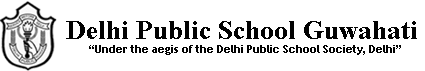 COMPETENCY BASED QUESTIONHISTORYCLASS-XIICHAPTER – 2KINGS, Farmers and Towns----------XXXXXXX----------Section – AMultiple Choice QuestionSection – AMultiple Choice QuestionSection – AMultiple Choice QuestionQ1:In which of the following languages have the earliest inscriptions been recorded ?EnglishPrakritPaliSanskrit(1)Q2:Assertion – From the sixth century BCE, land and river routes criss-crossed the subcontinent and extended in various directionsReason – Merchants travelled these routes with caravans of Bullock carts and pack animals.Both A and R are true, and R is the correct explanation of A.Both A and R are true but R is not the correct explanation of A.Ais true but R is false.Ais false but R is true(1)Q3:Which of the following was NOT the capital of Magadha ?VajjiRajagahaMagadhaNone of the above(1)Q4:Which of the following text describes the plight of the subjects of a wicked king ?PanchatantraJatakaGandatindu JatakaVayushastra(1)                                           Section – B                             Short Answer Question(1)Q5It is probably evident that there are limits to what epigraphy can reveal . Discuss.(3)Q6:The notions of kingship are best evidenced in their coins and sculpture . Explain.(3)                                              Section – C                                    Source Based Question(1)Q7:Read the following passage and answer the questions that follow                                           In Praise of SamudraguptaThis is an excerpt from the Prayaga Prashasti :He was without an antagonist on earth, he, by the overflowing of the multitude of (his) many good qualities adorned by hundreds of good actions, has wiped off the fame of other kings with the soles of (his0 feet; (he is) Purusha (the Supreme Being) , being the cause of the prosperity of the good and the destruction of the bad (he is) the giver of many hundred thousand of Cows: (his) mind has received ceremonial initiation for the uplift of the miserable, the poor, the forlorn and the suffering; (he is) resplendent and embodied kindness to mankind; (he is) equal to (the gods) Kubera (the god of wealth), Varuna (the god of the ocean), Yama (the god of death)……Define the term Prashasti.Samudragupta is compared to Gods . JustifyName the two sources used to reconstruct the history of Gupta rulers(4)Section -DCase Based Question(1)Q8Read the following excerpt and answer the following questions                                                The Anguish of the KingWhen the King Devanampiya Piyadassi had been ruling for eight years, the (country of the) Kalingas (present day coastal Orissa) was conquered by him.One hundred and fifty thousand men were deported, a hundred thousand were killed, and many more died.After that, now that (the country of0 the Kalingas has been taken, Devenampiya 9is devoted) to as, intense study of Dhamma and to instructing (the people) in Dhamma.This is the repentance of Devanampiya on account of his conquest of the country of the Kalingas.For this is considered very painful and deplorable by Devanampiya that, while one is conquering an unconquered country, slaughter, death and deportation of people (take place) there.Who among the following was called Devanampiya Piyadassi ?KalidasaMahapadma NandaAshokaNone of theseWhere is Kalinga situated ?MaharashtraOrissaKarnatakaKeralaWhy was the emperor saddened after the war ?SlaughterDeathDeportation of peopleAll of the above(4)Section – EMap Based QuestionQ9On the outline Political Map of India locate the following placesMagadha, Kuru, Gandhara, Rajgir, Taxila.(5)